السنة الدراسية:2016/2017الإسم:.........................اللقب:.........................تقييم في التربية الإسلامية في نهاية السداسي الثانيالمدرسة : بئر الشارفالسنّد عدد1: يَوْمَ الْعِيدِ رَافَقْتُ وَاِلدِي إِلَى الْمَسْجِدِ. غَلَبَنِي النُّعَاسُ فَأَيْقَظَنِي وَقَالَ لِي أَلاَ تَعْرِفُ آدَابَ الجلوس ؟التعلمية 1-1 ـأربط بسهم                                                      *  ـ عَاتَبَ الْأَبُ إِبْنَهُ لِأَنَّهُ لاَ يَعْرِفُ *التعلمية 2-1 :أضع علامة في (x) أمام آداب الجلوس :لاَ أَتَمَدّدُ عَلَى الأَرْضِ أَتَمَدَّدُ عَلَى زَرْبِيَةِ الْمَسْجِدِ وَأَنَامُ فِي الْقِسْمِ أَضَعُ رَأْسِي عَلَى الطَّاوِلَةِ وَأَنَامُ ـ السنّد عدد2: قَالَ أَبِي سَاُعَلِّمَكَ الشَّهَادَتَيْنِـ التعلمية 1-2 :أكَمِّلُ كِتَابَةَ الشَّهَادَتَيْنِــ أَشْهَدُ أَنَّ...................................................................َوَأَشْهَدُ أَنَّ..........................................................................السند عدد 3 :إِعْتَذَرْتُ مِنْ وَالِدِي وَبَعْدَ الصَّلاَةِ عُدْنَا إِلَى الْمَنْزِلِ ، فِي الطَّرِيقِ كَانَ  عَامِلُ النَّظَافَةِ يُنَظِّفُ الشَّارِعَ.التعلّمية 3-1 :  قَالَ الرَّسُولُ صَلَّى اللَّهُ عَلَيْهِ وَسَلَّمَ : "النَّظَافَةِ مِنْ......................... و الْوَسَخُ مِنَ.........................."التعلّمية :2 -3 أَرْبُطُ الْآيَةَ بِالسُّورَةِ الْمُنَاِسبَةِ لَهَا :جدول إسناد الأعداد في الكتابيجدول إسناد الأعداد في الشّفوي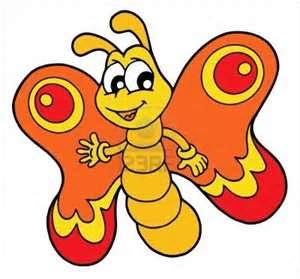 